Key Features of GraphsDomain and Range of GraphsWhen identifying domain and range from a graph, you will write your answer as an _____________________Domain (from _______________________ to _________________________) Smallest x-value to largest x-valueRange (from ________________________ to _________________________) Smallest y-value to largest y-valueUse a ______________________________________( or ) for an open dot (point the graph doesn’t actually touch)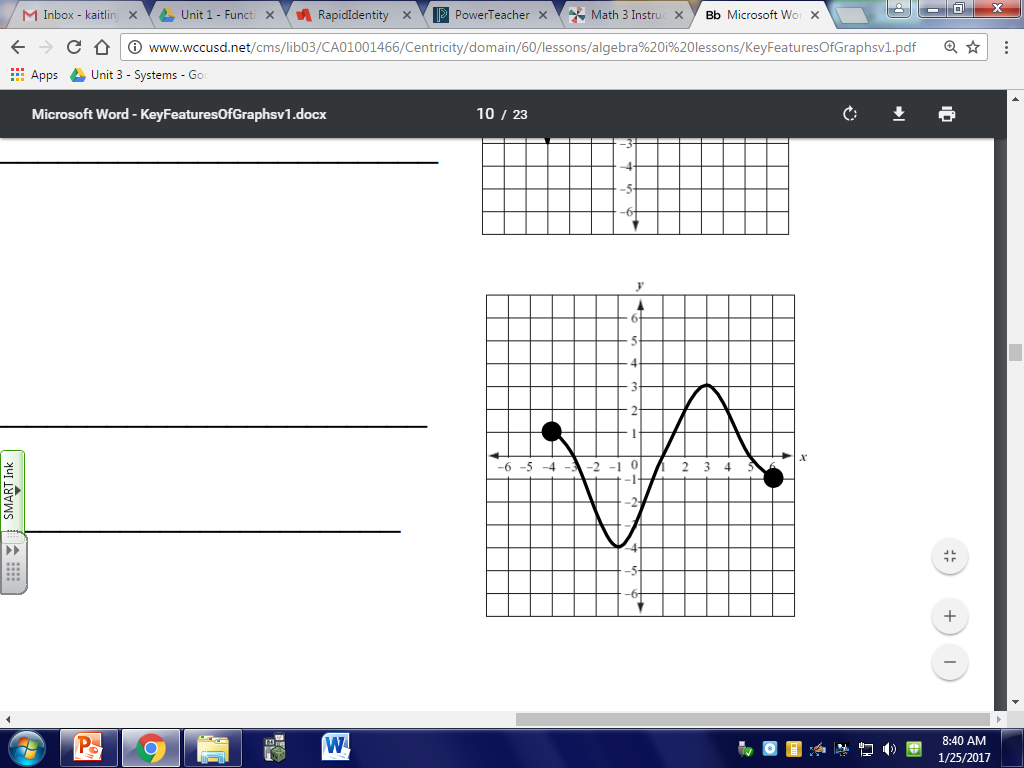 Use a ______________________________________[ or ] for a closed dot [point the graph actually touches]If this graph continues forever in any direction, use ∞ (_________________________) in place of a numberIntervals of Increase/DecreaseTo determine whether a graph is increasing or decreasing look ________________________________________________ (like you’re reading)When the graph goes up (left to right) this graph is __________________________________________________When the graph goes down (left to right) the graph is ___________________________________________________When writing intervals of increase/decrease only look at the ______________________ and only use ________________________________Positive and NegativeThe positive regions of a function are those intervals where the function is _____________ the __________. It is where the y-values are ____________.The negative regions of a function are those intervals where the function is ________ the _______. It is where the y-values are__________.Maximum and Minimum ValuesAbsolute max/min: the highest (___________) or lowest (_____________) y-value on a graphRelative max/min: the highest (________________________________________) or lowest (_________________________________________) y-value on the graph compared to the surrounding pointsX-intercepts/SolutionsWhere the graph crosses the ____________________________ (horizontal axis)X-intercepts are also called the __________________________________ or zeros of the function